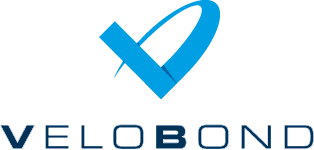 SAFETY DATA SHEET1PRODUCT AND COMPANY IDENTIFICATIONSupplier Details:VeloBond, Inc. (909) 360-49771338 W 9th St Upland, CA 91786Product:Phone:VELO 90 B(909) 360-4977Web:www.VeloBond.comEmergency:SPILLTECH (323) 908-3952 (24 HOUR SERVICE)2HAZARDS IDENTIFICATIONClassification of the Substance or MixtureGHS Classification in Accordance with 29 CFR 1910 (OSHA HCS):Environmental, Hazards to the aquatic environment - Acute, 1Environmental, Hazards to the aquatic environment - Chronic, 1Health, Specific target organ toxicity - Repeated exposure, 2Health, Serious Eye Damage/Eye Irritation, 2 AHealth, Acute toxicity, 4 OralGHS Label Elements, Including Precautionary StatementsGHS Signal Word:  WARNINGGHS Hazard Pictograms:GHS Hazard Statements:H400 - Very toxic to aquatic lifeH410 - Very toxic to aquatic life with long lasting effectsH373 - May cause damage to organs ( state all organs affected, if known) through prolonged or repeated exposure.H319 - Causes serious eye irritationH302 - Harmful if swallowedGHS Precautionary Statements:P202 - Do not handle until all safety precautions have been read and understood.P260 - Do not breathe dust/fume/gas/mist/vapors/spray.P264 - Wash hands thoroughly after handling.P270 - Do not eat, drink or smoke when using this product.P273 - Avoid release to the environment.P280 - Wear protective gloves/protective clothing/eye protection/face protection.P301 + P312 - IF SWALLOWED: Call a POISON CENTER/ doctor if you feel unwell.P305 + P351 + P338 - IF IN EYES:  Rinse cautiously with water for several minutes.  Remove contact lenses, if presentand easy to do.  Continue rinsing.P314 - Get medical advice/attention if you feel unwell.P330 - Rinse mouth.P337 + P313 - If eye irritation persists:  Get medical advice/attention.P391 - Collect spillage.P501 - Dispose of contents/container according to state, local and federal regulations.Hazards not Otherwise Classified (HNOC) or not Covered by GHSRoute of Entry:Target Organs:Inhalation:Eyes; Ingestion; Inhalation; Skin;Eyes; Skin; Respiratory system;Heating, spraying, foaming or otherwise mechanically dispersing operations way generate vaporPage:    1 / 5Revision Date: 6/21/2022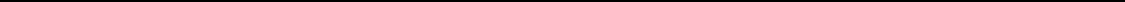 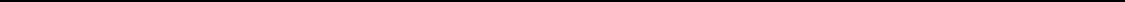 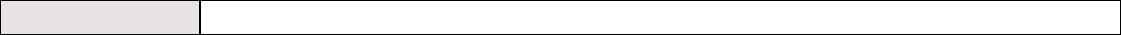 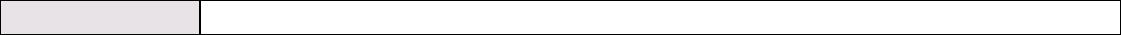 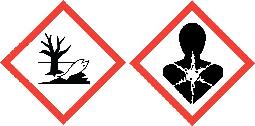 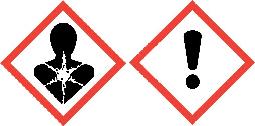 or aerosol concentrations sufficient to cause irritation or other adverse effects. Minimal respiratorytract irritation may occur with exposure to a large amount of material.Skin Contact:Eye Contact:Ingestion:Prolonged or repeated exposure can cause skin irritation or dermatitis in some individuals.May cause watering of the eye and irritation of the conjunctiva.May cause nausea or vomiting.3COMPOSITION/INFORMATION ON INGREDIENTSChemical Ingredients:CAS#Chemical Name:%5285-60-920 - 40% Benzenamine, 4,4'-methylenebis[N-(1-methylpropyl)-68479-98-10-6% Benzenediamine, ar,ar-diethyl-ar-methyl-4FIRST AID MEASURESInhalation:Skin Contact:Remove to fresh air.  If not breathing, give artificial respiration.  If breathing is difficult, oxygen should beadministered by qualified personnel.  Call a physician or transport to a medical facility immediately.Remove all contaminated clothing and shoes.  Wash skin with large quantities of water and soap.  Washclothing before wearing again and clean shoes.  If redness, itching or a burning sensation develops orpersists after the area is washed, consult a physician.Eye Contact:Ingestion:Flush with large amounts of water for 15 minutes. Use fingers to assure that the eyelids are separated andthat the eye is being irrigated. Get immediate medical attention.If swallowed, do not induce vomiting unless directed to do so by medical personnel.  This material is anaspiration hazard.  Never give anything by mouth to an unconscious person.  Seek medical attention.5FIRE FIGHTING MEASURESFlash Point:>200°FFlash Point Method:COCDry powder, foam, carbon dioxide. Use cold water spray to cool fire exposed containers to minimize risk of rupture. A solidstream of water directed into hot burning liquid could cause frothing. If possible, contain fire run off.6ACCIDENTAL RELEASE MEASURESSpill: Remove all sources of flames, heating elements, gas engines, etc. Emergency clean-up personnel should wearchemical goggles, rubber or plastic gloves and clothing as required to protect against contact. Prevent spreading andcontamination of surface waters and drinking supplies. Notify local health officials and other appropriate agencies if suchcontamination should occur.Clean up: With adequate ventilation and appropriate personal protective equipment, cover the area with an inert absorbentmaterial such as clay or vermiculite and transfer to steel waste containers. Ventilate area to remove the remaining vapors.7HANDLING AND STORAGEHandling Precautions:Do not  smoke or use naked lights, open flames, space heaters or other ignition sources nearpouring, frothing or spraying operations. If contamination with isocyantes is suspected, do notreseal containers. Special Emphasis for spray applications of mixed products containingisocyanates: Inspect the application area for potential to expose other persons or foroverspray to drift onto buildings, vehicles or other property. When spraying building exteriors,persons entering or exiting  the building as well as those inside could be exposed topolyisocyanates due to wind conditions, open windows or air intakes. Do not begin applicationwork until these potential problems have been corrected.Storage Requirements:When stored between 60°-85° F in sealed containers, typical shelf life is 6 months or morefrom the date of manufacture. Open containers must be handled properly to prevent moisturepickup.Page:    2 / 5Revision Date: 6/21/2022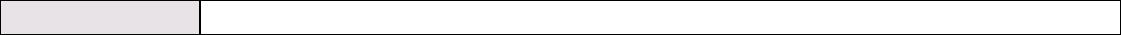 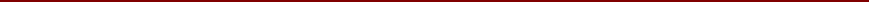 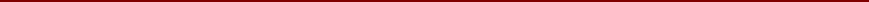 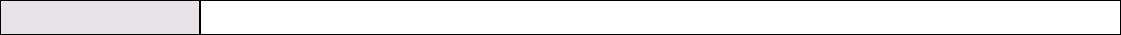 8EXPOSURE CONTROLS/PERSONAL PROTECTIONEngineering Controls:All ventilation should be designed in accordance with OSHA standard (29 CFR 1910.94). Usesrequiring heating and/or spraying may require more agressive engineering controls or PPE.2-Propanol, 1,1',1'',1'''-(1,2-ethanediyldinitrilo)tetrakis-  cas#:(102-60-3)  [5-25%]Personal ProtectiveEquipment:Personal protective equipmentRespiratory protection: Where risk assessment shows air-purifying respirators are appropriateuse a full-face respirator with multi-purpose combination (US) or type ABEK (EN 14387)respirator cartridges as a backup to engineering controls. If the respirator is the sole means ofprotection, use a full-face supplied air respirator. Use respirators and components tested andapproved under appropriate government standards such as NIOSH (US) or CEN (EU).Hand protection: Handle with gloves. Gloves must be inspected prior to use. Use proper gloveremoval technique (without touching gloves outer surface) to avoid skin contact with thisproduct. Dispose of contaminated gloves after use in accordance with applicable laws andgood laboratory practices. Wash and dry hands. Splash contact Material: Nitrile rubberMinimum layer thickness: 0.4 mm Break through time: 120 min Material tested:Camatril (KCL730 / Aldrich Z677442, Size M) data source: KCL GmbH, D-36124 Eichenzell, phone +49(0)6659 87300, e-mail sales@kcl.de, test method: EN374 If used in solution, or mixed withother substances, and under conditions which differ from EN 374, contact the supplier of theCE approved gloves. This recommendation is advisory only and must be evaluated by anindustrial hygienist and safety officer familiar with the specific situation of anticipated use byour customers. It should not be construed as offering an approval for any specific usescenario.Eye protection: Face shield and safety glasses Use equipment for eye protection tested andapproved under appropriate government standards such as NIOSH (US) or EN 166(EU).Skin and body protection: Complete suit protecting against chemicals, The type of protectiveequipment must be selected according to the concentration and amount of the dangeroussubstance at the specific workplace.Hygiene measures: Handle in accordance with good industrial hygiene and safety practice.Wash hands before breaks and at the end of workday.2-Propanol, 1,1',1'',1'''-(1,2-ethanediyldinitrilo)tetrakis-  cas#:(102-60-3)  [5-25%]9PHYSICAL AND CHEMICAL PROPERTIESAppearance:Non-Pigmented liquid.Physical State:LiquidViscosity:Odor:Approx. 800 cps MildSpec Grav./Density:     8.52 lbs/gallonFlash Point:Vapor Density:>200°F>1Boiling Point:Flammability:Evap. Rate:>354°FNone Flammable<110STABILITY AND REACTIVITYReactivity:No specific dataChemical Stability:Conditions to Avoid:Materials to Avoid:Product is stable under normal conditions.No specific dataNo specific dataHazardous Decomposition:    Under normal storage conditions hazardous decomposition products should not be produced.Hazardous Polymerization:    Will not occur.Page:    3 / 5Revision Date: 6/21/202211TOXICOLOGICAL INFORMATION2-Propanol, 1,1',1'',1'''-(1,2-ethanediyldinitrilo)tetrakis-  cas#:(102-60-3)  [5-25%]Information on toxicological effectsAcute toxicity:Oral LD50 no data availableInhalation LC50Dermal LD50Other information on acute toxicitySkin corrosion/irritation: no data availableSerious eye damage/eye irritation: no data availableRespiratory or skin sensitisation: May cause allergic skin reaction.Germ cell mutagenicity: no data availableCarcinogenicity:IARC: No component of this product present at levels greater than or equal to 0.1% is identified as probable, possible or confirmed humancarcinogen by IARC.ACGIH: No component of this product present at levels greater than or equal to 0.1% is identified as a carcinogen or potential carcinogen byACGIH.NTP: No component of this product present at levels greater than or equal to 0.1% is identified as aknown or anticipated carcinogen by NTP.OSHA: No component of this product present at levels greater than or equal to 0.1% is identified as a carcinogen or potential carcinogen byOSHA.Reproductive toxicity: no data availableTeratogenicity: no data availableSpecific target organ toxicity - single exposure (Globally Harmonized System):no data availableSpecific target organ toxicity - repeated exposure (Globally Harmonized System):no data availableAspiration hazard: no data availablePotential health effects: Inhalation May be harmful if inhaled. May cause respiratory tract irritation. Ingestion May be harmful if swallowed.Skin May be harmful if absorbed through skin. May cause skin irritation. Eyes May cause eye irritation.Synergistic effects: no data availableAdditional Information:RTECS: UB560400012ECOLOGICAL INFORMATION2-Propanol, 1,1',1'',1'''-(1,2-ethanediyldinitrilo)tetrakis-  cas#:(102-60-3)  [5-25%]Information on ecological effectsToxicity: no data availablePersistence and degradability: no data availableBioaccumulative potential: no data availableMobility in soil: no data availablePBT and vPvB assessment: no data availablePage:    4 / 5Revision Date: 6/21/2022Other adverse effects: no data available13DISPOSAL CONSIDERATIONSDisposal: Any disposal practice must be in compliance with all federal, state and local laws and regulations. Chemical additions, processing orotherwise altering this material may make the waste management information presented in this SDS incomplete, inaccurate or otherwiseinappropriate. Waste characterization and disposal compliance are the responsibility solely of the party generating the waste or deciding to discardor dispose of the material.Do not allow material to enter sewers, a body of water, or contact the ground. Refer to RCRA 40 CFR 261, and/or any other appropriate federal,state or local requirements for proper classification information.14TRANSPORT INFORMATIONDOT - Non DOT/non-RCRA regulatedIATA/IMDG/ICAO - Not dangerous goods15REGULATORY INFORMATION[%] RQ (CAS#) Substance - Reg Codes----------------------------------------------------------------[5-25%] 2-Propanol, 1,1',1'',1'''-(1,2-ethanediyldinitrilo)tetrakis- (102-60-3) TSCA[0-5%] Benzenamine, 4,4'-methylenebis[N-(1-methylpropyl)- (5285-60-9) TSCA[0-4%] Benzenediamine, ar,ar-diethyl-ar-methyl- (68479-98-1) TSCAThis product does not contain chemicals known to the State of California to cause cancer, birth defects, or other reproductive harm.Regulatory Code Legend----------------------------------------------------------------TSCA = Toxic Substances Control Act16OTHER INFORMATIONNFPA:HMIS III:Health = 1, Fire = 1, Reactivity = 0, Specific Hazard = NoneHealth = 1, Fire = 1, Physical Hazard = 0HMIS PPE:     X - Consult your supervisor for special instructions111100NoneXDisclaimer:Although reasonable care has been taken in the preparation of this document, we extend no warranties and make norepresentations as to the accuracy or completeness of the information contained herein, and assume no responsibilityregarding the suitability of this information for the user's intended purposes or for the consequences of its use. Each individualshould make a determination as to the suitability of the information for their particular purpose(s).Revision Date: 6/21/2022Page:    5 / 5Revision Date: 6/21/2022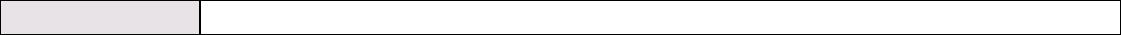 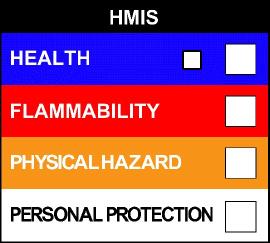 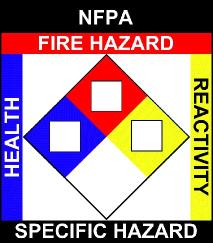 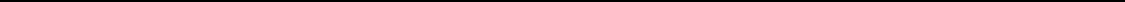 